Сценарий проведения детскогопрофориентационного квеста «Тайны закулисья» (конкурсный материал на лучшую публикацию: «Творческий воспитатель»).Методическая разработка профориентационного мероприятия для дошкольной образовательной организациивоспитателя высшей квалификационной категориимуниципального юджетного дошкольного образовательногоучреждения детского сада № 19 “Милэшкэй”Бугульминского муниципального районаРеспублики ТатарстанМушарова Фируза НуруллаевнаПояснительная запискаТеатр – древнейший храм кипящей жизни, в котором рождается настоящее искусство перевоплощения. Его мир наполнен яркими эмоциями, завораживающий дух мелодий, красочных декораций, что вознаграждается благодарными аплодисментами зрителей. Однако такой успех – не лишь результат убедительной игры актеров, а и усердный труд всех тех, кто находится за кулисами сцены. Знакомство дошкольников с многообразием мира профессий в обществе, не только расширяет общую осведомленность об окружающем мире и кругозор детей, но и формирует у них определенный элементарный опыт профессиональных действий, способствует ранней «профессиональной ориентации».Цели:Создание условий для развития познавательных способностей детей в процессе игры;Формирование  самостоятельности и инициативы в различных видах деятельности.Задачи:Расширять представления детей о театральном искусстве, способность осознавать последствия своих действий по отношению к созданию спектакля;Формировать у детей представления о с роли труда взрослых и значимости профессий в жизни общества (костюмер, гример, звукорежиссер, художник - декоратор, режиссер, актер);Обучать детей способам взаимодействия со сверстниками в командных играх;Обогащать и создавать условия для разнообразия сюжетно – ролевых игр;Обогащать и активизировать словарь детей по теме «Театр»;Развивать познавательный интерес, творческие способности детей;Воспитывать у детей уважительное отношение к человеку труда.Предварительная работа: Дидактические игры: «Загадки без слов»,  «Эмоции»,  «Составь цепочку»,  «Пантомима» «Чья тень?» «Пазлы»Сюжетно-ролевые игры: «В детском мире»,  «Театр», «Был у зайца огород», «Мы артисты», «Король»Встречи с представителями разных профессий (актер, звукорежиссер, гример)Экскурсии: «Русский драматический театр им А.В.Баталова», «Театральная касса», «Аллея афиш», «Центр татарской культуры».Участники образовательного процесса: педагоги -2человека, воспитанники подготовительной группы – 22 человека,  сотрудники театра (родители) -  4 человекаВремя проведения – 1 час  Место проведения: Бугульминский государственный русский драматический театр им. А.В. БаталоваНазвание  станций – «Костюмерная», «Гримерная», «Знатоки звуков», «Творческий островок»Материалы и оборудование: Таблички с названием станций, ключи от дверей, костюмы сказочных героев, конверт с буквами, мультимедийный экран с изображением гримас, карточки с изображением формы лица, глаз, волос, и.т.д.( для составления портретов), цветной скотч (для рисования стрелок), фонограмма звуков, билеты.Используемые маршруты театра: для подготовительной группы (№1, №2,№3,№4)  Содержание и ход квеста: Станция  «Костюмерная»Оборудование: костюмы – Красная шапочка, Айболит, Кот в сапогах, Баба Яга, Медведь; набор букв для составления слова                                                                                                                                        Костюмер: Артистам нужны разные костюмы, а вот какие костюмы им понадобятся, чтоб играть сказочного героя нам поможет узнать играПравила игры.  «Угадай, из какой сказки герой?»Ход игры. Костюмер загадывает загадку, а дети находят костюм для героя.                       В гости к бабушке пошла,
Пироги ей понесла.                                                    
Серый Волк за ней следил,
Обманул и проглотил.( Красная Шапочка)                                                                                              Лечит маленьких детей,
Лечит птичек и зверей,
Сквозь очки свои глядит
Добрый доктор… (Айболит)                                                                                                                     Этот сказочный герой
С хвостиком, усатый,
В шляпе у него перо,
Сам весь полосатый,
Ходит он на двух ногах,
В ярко-красных сапогах. (Кот в сапогах)                                                                                                                              На ступе волшебной старуха летит
Так быстро, что ветер за нею свистит.
Живет она в сказочной, земной глуши –
Ты имя старухи назвать поспеши! (Баба Яга)                                                                                            Кто в корзине Машу нёс,
Кто садился на пенёк
И хотел съесть пирожок?
Сказочку ты знаешь ведь?
Кто же это был? …(Медведь)                                                                                                     Костюмер: Вы правильно подобрали костюмы сказочным героям. Хотите узнать, кто к этим костюмам рисует мордашки и лица и помогает артистам перевоплотиться?                                                                                                                                        Правила игры.  «Собери слово»                                                                                        Ход игры.  Дети  раскладывают буквы в нужной последовательности, составляют слово «ГРИМЕР»Станция «Гримерная»Оборудование: мультимедийный проектор с экраном ; разнообразные модификации частей лица по цвету и форме, дополнительные детали: парики, усы, бороды, шляпы и т.дПравила игры.  «Гримасы»Ход игры. Дети смотрят на экран и запоминают последовательность гримас, запомнив  шесть гримас, изображают их. 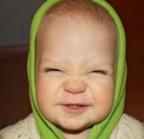 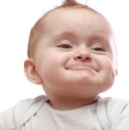 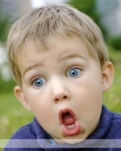 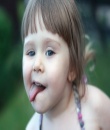 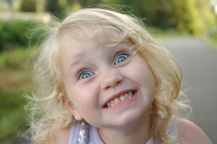 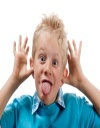 Гример: Как можно изменить лицо, нам поможет играПравила игры.  «Составь портрет»Ход игры. В игре дети  делятся на две команды, составляют портреты по собственному выбору и воображению, ориентируясь в местонахождении разных частей лица и его пропорциях.Станция «Знатоки звуков»Оборудование: фонограмма звуков  речки, скрипа снега, шума ветра, шума дождяПравила игры.  «Угадай звук»                                                                                                             Ход игры. Дети, прослушав фонограмму, называют, что за звук они услышали.4.Станция «Творческий островок»                                                                                Оборудование: аудио запись, билеты по количеству детей                                                                                                                Правила игры-превращения.                                                                                                                                            Ход игры. Под музыку дети перевоплощаются в «деревянных кукол» Делают резкие повороты всего тела вправо и влево, сохраняют неподвижность шеи, рук, плеч; ступни крепко и неподвижно стоят на полу. Подражая тряпичным куклам, дети снимают излишнее напряжение в плечах и корпусе; руки висят пассивно. В этом положении можно короткими толчками поворачивать тело то вправо, то влево; при этом руки взлетают и обвиваются вокруг корпуса, голова поворачивается, ноги также поворачиваются. ЛитератураАртемова, Л.В. Театрализованные игры дошкольников. [Текст] - М.: Просвещение, 2015. - 126 с.Гурович, Л.М. Понимание образа литературного героя детьми старшего дошкольного возраста (6-7 лет), [Текст] - Л., 2016. - 54 с.Макаренко, Л. Здравствуй театр: К проблеме приобщения детей старшего дошкольного возраста к театральному искусству // Дошкольное воспитание. - 2017. - № 1. - С.39-44.Фурмина, Я.С. Возможности творческих проявлений старших дошкольников в театральных играх: Художественное творчество и ребенок / под ред. Н.А. Ветлугиной. - М.: Педагогика, 2015. - 99 с.Приложения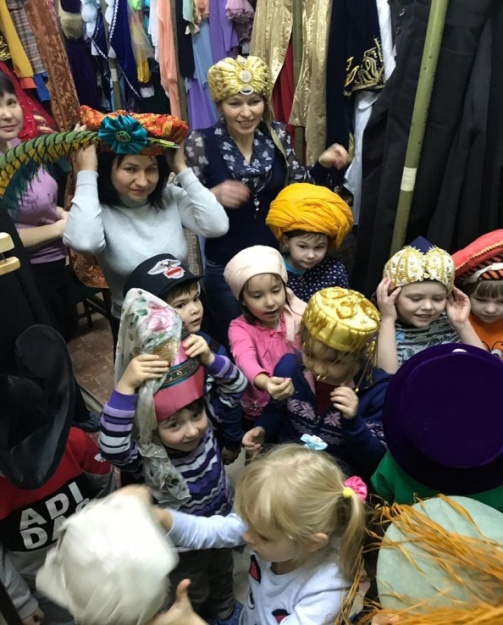 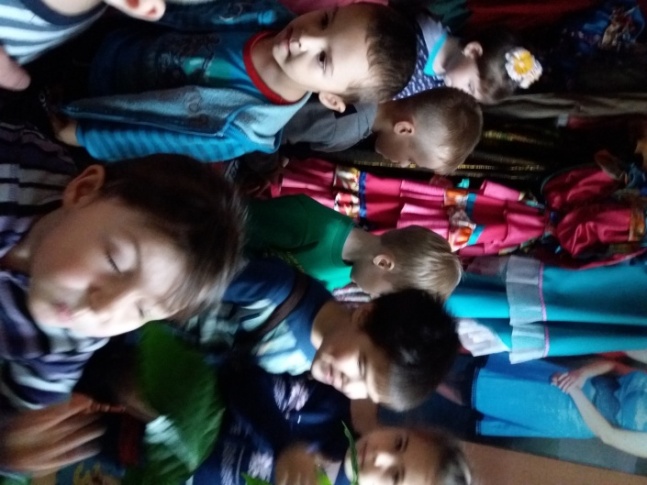 костюмерная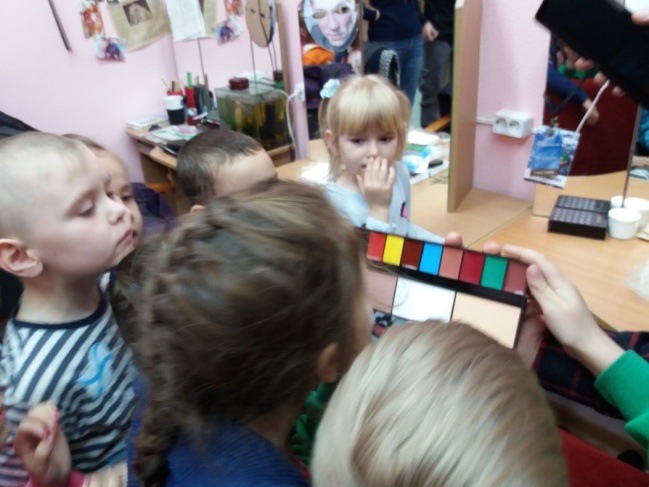 гримернаязвукорежиссерская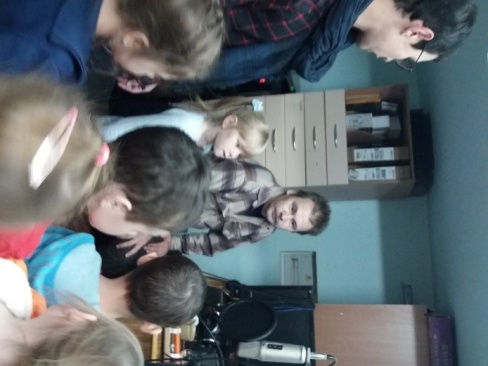 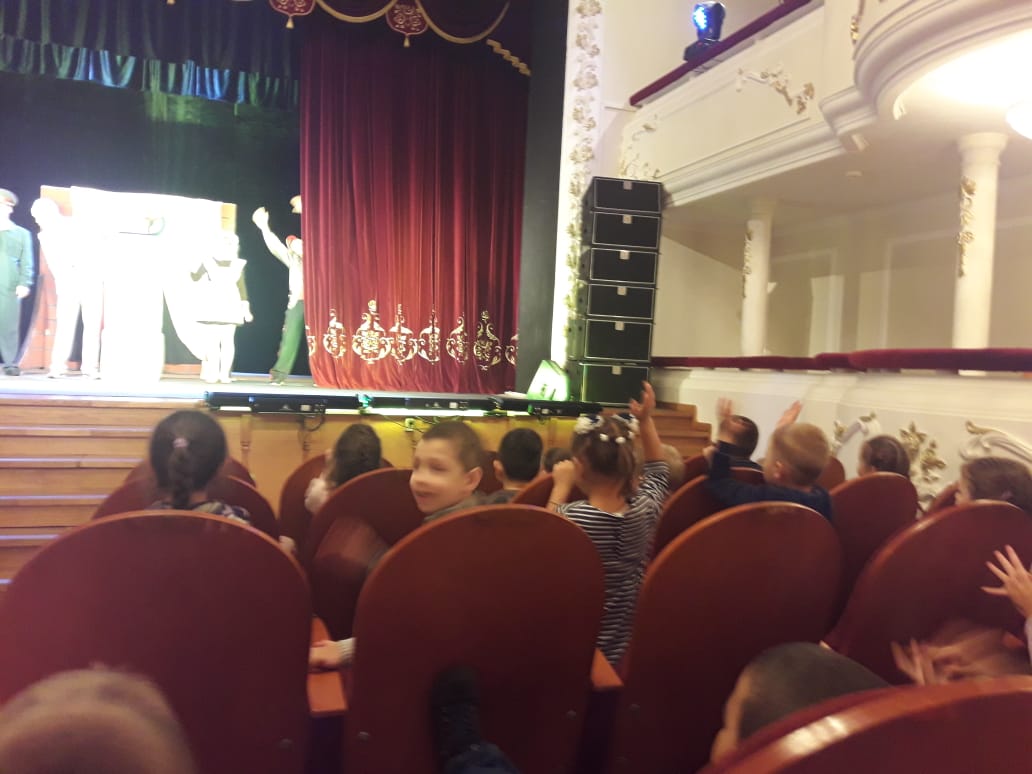                                                                                           зрительный зал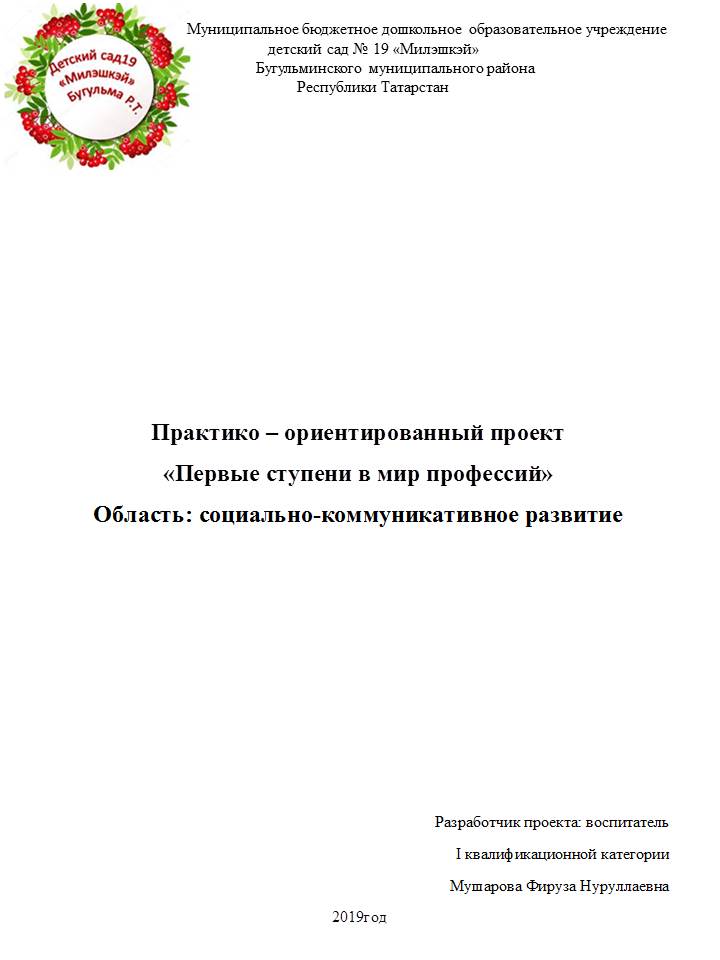 Муниципальное бюджетное дошкольное образовательное учреждениедетский сад №19 «Милэшкэй»Бугульминского муниципального района Республики ТатарстанВремяЦельСодержаниеОтветственный10.00Вхождение в игру, гармонизация настроения у детейУ входа в драматический театр детей встречает воспитатель. Ребята сегодня мы с вами пришли смотреть спектакль. А вы любите  спектакль? ( Да!) (дети проходят в зал, где сцена) Воспитатель1: Сцена – главная часть театрального здания, площадка для игры актёров. А вот и  театральная занавес, она открывается только во время спектакля.. (звучит фонограмма голоса)«Представление отменяется, так как все комнаты закрыты на ключ и артисты не могут выйти на сцену, вам надо отправиться  за кулисы театра, пройти испытания и открыть все двери  и узнать тайну рождения спектакля»Воспитатель2: Хотите отправиться на поиски? (Да! Хотим!)Тогда я вас приглашаю в путешествие по театру. Дети двигаются по стрелкам изображенные на паркете,  находят станцию под №1педагоги 10.05Находить нужного героя, развивать мышление; развивать умение составлять из букв слово. Станция  «Костюмерная» (расположена на первом этаже театра)Воспитатель 2: Эту дверь мы сможем открыть, если отгадаем загадку. «То царём, а то шутом,
Нищим или королём
Стать поможет, например,
Театральный…  (костюмер) (фонограмма голоса: «Верно! Получайте свой первый ключ»)( по леске спускается  ключ, дети открывают дверь)                       Детей встречает, Костюмер.         Костюмер: Актерам для спектакля могут понадобиться самые разные костюмы: старинные и современные, сказочные и обычные, я создаю эти костюмы.Д/и «Угадай, из какой сказки герой?»Костюмер загадывает загадку, а дети находят костюм, к какому герою он принадлежит.Воспитатель1: Чтобы артисту выйти на сцену, недостаточно надеть костюм сказочного героя, ему нужно перевоплотиться в этого героя, а поможет ему другая театральная профессия, которая находиться вот в этом конверте. (в конверте находятся буквы, дети собирают слово ГРИМЕР) Успешно справившись с заданием, костюмер благодарит детей Ребята двигаются по стрелкам, находят станцию №2костюмер (родитель) педагог 10.10 Учить детей изображать гримасы и повторить их в определенной последовательности; развивать умение составлять портреты из разных частей лица по собственному выбору и воображению. Станция «Гримерная» - (слева от сцены)Около двери детей встречает  - Гример.Гример: Здравствуйте ребята!(Здравствуйте Гример!)Гример: Что вам нужно?(Мы, хотим открыть все двери и узнать, как рождается спектакль)Гример: Я помогу вам открыть дверь в гримерную, если вы поиграете со мной в интересную игру (С радостью!)М/подвижная игра «Гримасы»На экране появляются  шесть гримас, ребята запоминают их и  по памяти  изображают гримасы.Гример дает детям ключ от двери) (дети рассматривают гримерную)Воспитатель2: Гример изменяет внешность актера, преимущественно его лица, с помощью гримировальных красок, пластических и волосяных наклеек, парика, прически и др. также гримом называются сами краски, использующиеся для грима.Гример  делит детей на мальчиков и девочекДидактическая игра: «Составь портрет»  (команды составляют портреты) Гример: Спасибо вам ребята, за чудесные портреты. Дети прощаются с гримером  и находят станцию№3  педагоггример (сотрудник театра)10.2010.30.Расширить знание детей о профессии звукорежиссерФормировать представление детей о рождении спектакляСтанция «Знатоки звуков» - (на втором этаже театра) Около двери раздается голос. Чтобы заполучить ключ, нужно угадать звуки.Д/и «Угадай звук»(течет речка, скрип снега, шум ветра, шум дождя). (Угадав все звуки, по леске спускается ключ, дети проходят в звукорежиссерскую комнату)Звукорежиссер: Моя профессия не обычная, она требует определенных навыков и знаний музыкальных основ. Какой же спектакль пройдет на ура, если звуковые эффекты не помогают зрителю, погрузиться в события героев. С помощью звуковых уловок, я передаю шум приближающихся шагов, скрип двери, надвигающейся бури и многое другое.Воспитатель1: С какими театральными профессиями вы уже познакомились (костюмер, гример, звукорежиссер)Звукорежиссер: В театре есть  самая главная профессия, благодаря этой профессии и рождается спектакль. Звукорежиссер: Хотите узнать, что это за профессия (да)Звукорежиссер: Всеми он руководит,Мыслит, бегает, творит. 
Он актёров вдохновляет,
Всем спектаклем управляет,
Как оркестром дирижер,
Но зовётся — ...(режиссёр)Звукорежиссер: Молодцы ребята! Звукорежиссер вместе с детьми движется  по стрелкам, и приходят в зал.Станция: «Творческий островок» (зрительный зал)Детей встречает режиссер                   Режиссер: В моей работе, самая главная задача, донести до зрителя идею действия на сцене, вызвать эмоции, заставить засмеяться или заплакать, испытывать восторг. Вначале я выбираю пьесу. Затем подбираю актера для каждой роли. Потом все артисты, которые будут играть в будущем спектакле, собираются вместе, и начинается  его обсуждение. При этом я каждому актёру объясняю свое видение роли, рассказываю, как он представляет спектакль в целом. После этого начинаются репетиции. В это время  шьются костюмы, готовятся гримы, подбирается музыка. И только потом появляется афиша с надписью «ПРЕМЬЕРА», театр приглашает зрителей на новый спектакль.  Воспитатель2: А чтобы на минуточку побыть в роли актеров режиссер вас приглашает на сценуТеатральная игра: «Превращения» Режиссер дает детям команду, они под музыку двигаются, как деревянные и тряпичные куклы.  Режиссер: Вот вы и открыли все двери, узнали «тайны закулисья», как рождается спектакль…Я дарю вам билеты,
Чтоб спектакль посетить,
Окунуться в мир прекрасный,
Вдохновится  и взбодрить,
Пусть к высоким достижениям. Станет путь всегда открыт!
( Ребята по билетам находят свои места в зале, занавес открывается, начинается представление)звукорежиссер (сотрудник театра)педагогрежиссер, педагог,звукорежиссер 